GUIDELINES/MECHANICS IN RANKING OFFICES/DELIVERY UNITS AND INDIVIDUAL FOR THE GRANT OF PERFORMANCE-BASED BONUS (PBB) FOR 2015Guidelines and process in determining and evaluation of the performance ranking and rating of offices and employee within the Bacolod Water DistrictApproved by the Civil Service Commission the Bacolod Water District Guidelines in the Establishment of Strategic Performance Management SystemOffice Performance Commitment and Review – (January – June 2015)Office Performance Commitment and Review – (July – December 2015)Individual Performance Commitment and Review – (January – June 2015)Individual Performance Commitment and Review – (July – December 2015)Prepared by: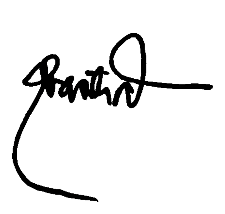 	    GENALIN A. AMANTIADHuman Resources Management Officer – Designate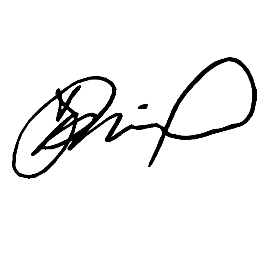 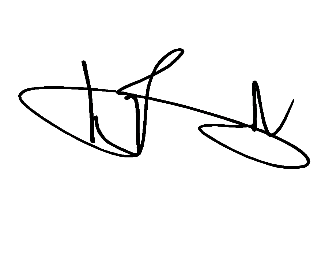 Noted by:						Approved by:	ENGR. NOEL L. RESABAL				ELSA P. PANORIL			           General Manager				   BOD Chairman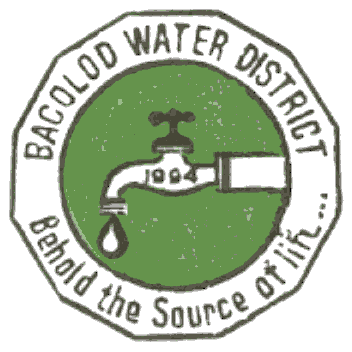 Republic of the BACOLOD WATER DISTRICT Lanao del NorteTIN 004-367-022CCC No. 543